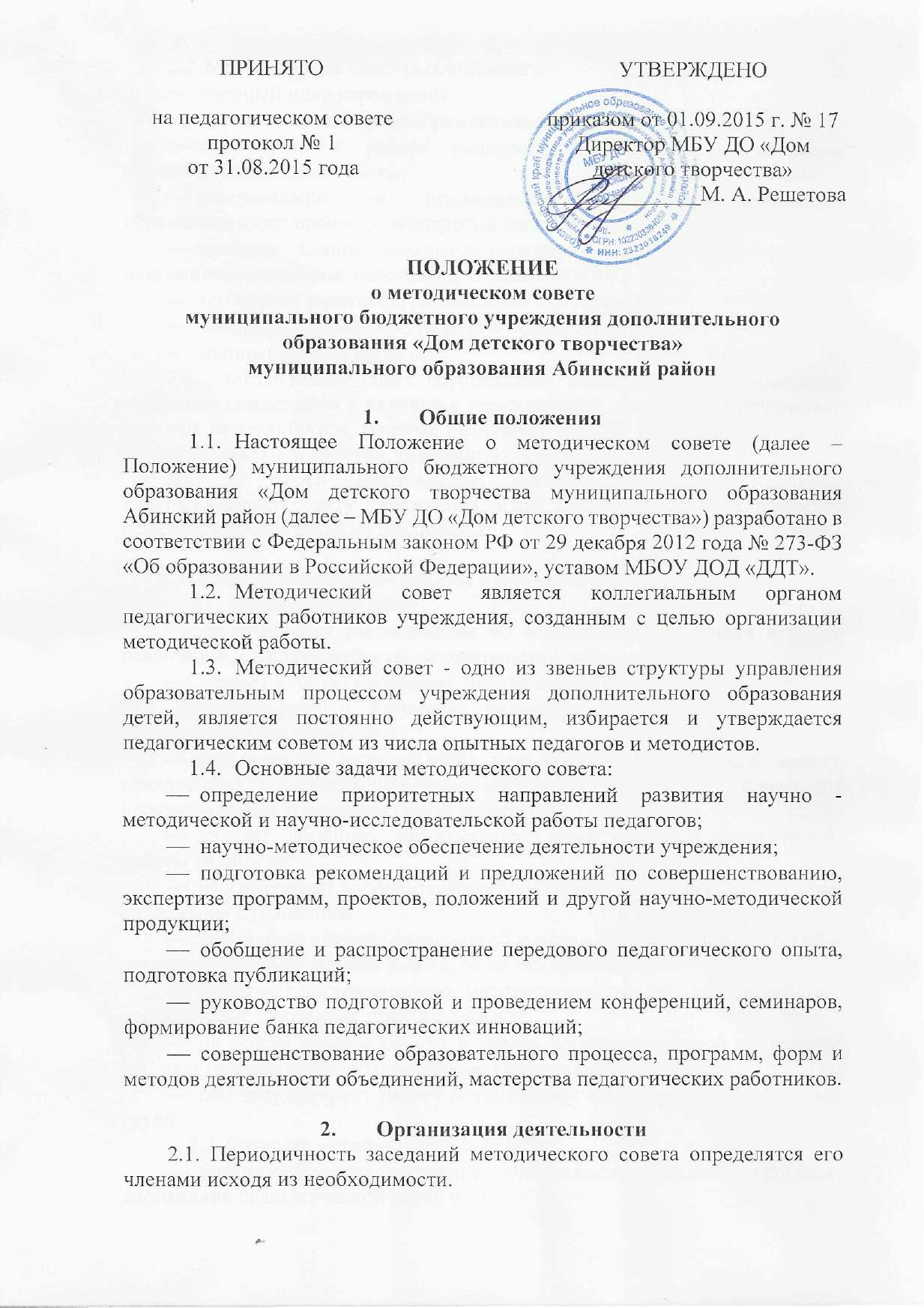 ПОЛОЖЕНИЕо методическом советемуниципального бюджетного учреждения дополнительного образования «Дом детского творчества» муниципального образования Абинский районОбщие положенияНастоящее Положение о методическом совете (далее – Положение) муниципального бюджетного учреждения дополнительного образования «Дом детского творчества муниципального образования Абинский район (далее – МБУ ДО «Дом детского творчества») разработано в соответствии с Федеральным законом РФ от 29 декабря 2012 года № 273-ФЗ «Об образовании в Российской Федерации», уставом МБОУ ДОД «ДДТ».Методический совет является коллегиальным органом педагогических работников учреждения, созданным с целью организации методической работы.Методический совет - одно из звеньев структуры управления образовательным процессом учреждения дополнительного образования детей, является постоянно действующим, избирается и утверждается педагогическим советом из числа опытных педагогов и методистов.Основные задачи методического совета:определение приоритетных направлений развития научно - методической и научно-исследовательской работы педагогов;научно-методическое обеспечение деятельности учреждения;подготовка рекомендаций и предложений по совершенствованию, экспертизе программ, проектов, положений и другой научно-методической продукции; обобщение и распространение передового педагогического опыта, подготовка публикаций;руководство подготовкой и проведением конференций, семинаров, формирование банка педагогических инноваций;совершенствование образовательного процесса, программ, форм и методов деятельности объединений, мастерства педагогических работников.2.	Организация деятельности2.1. Периодичность заседаний методического совета определятся его членами исходя из необходимости. 2.2. Методический совет рассматривает:учебный план учреждения, дополнительные общеобразовательные программы педагогов,положения о работе конкурсных комиссий по вопросам научно-методической работы; рекомендации и предложения по совершенствованию образовательного процесса, экспертные заключения;проекты планов опытно-экспериментальной работы, итоговых документов, семинаров, педсоветов, совещаний и т.п.;материалы педагогов, готовящихся к аттестации;материалы передового педагогического опыта;инновационные проекты.2.3. Методический совет осуществляет взаимодействие с высшими учебными заведениями и научными учреждениями, подбирает и утверждает научных консультантов, которые оказывают помощь педагогам, руководят экспериментальной работой, рецензируют учебные программы.2.4. В своей деятельности методический совет подчинен педагогическому совету учреждения, несет ответственность за принятие решений и обеспечение их реализации.3. Основное содержание работы и функции методического совета3.1. Методический совет:разрабатывает рекомендации об основных направлениях и путях реализации методической и исследовательской работы;создает единую программу методической деятельности на учебный год, программирует и планирует возможные формы и направления методической деятельности;прогнозирует пути развития методической деятельности, вносит предложения по вопросам повышения качества образовательного процесса и профессиональной компетентности педагогов;изучает, обобщает, распространяет опыт научно - методической работы педагогов; рассматривает дополнительные образовательные программы, планы, содержание публикаций; заслушивает отчеты педагогов об участии в научно - методической и опытно-экспериментальной работе, об их самообразовании;оказывает организационно- методическую помощь при проведении конференций, семинаров, практикумов и др. на основе анализа работы и уровня профессиональной подготовки МС дает рекомендации по повышению квалификации педагогов;МС координирует работу методических объединений и временных групп.3.2. Функции методического совета:информационная (состояние учебно-воспитательного процесса, достижение педагогической науки и т.п.)аналитическая (анализ результативности деятельности учреждения дополнительного образования; обобщение и внедрение передового педагогического опыта, организация наставничества и руководств им; анализ результатов обучения детей в учебных группах и секциях);прогностическая (перспективы развития, планирование деятельности); проектировочная (перспективное прогнозирование и текущее планирование); обучающая (повышение квалификации педагогических работников); организационно-координационная (реализация задач методической работы, поставленных на конкретный год и на перспективу, подготовка и проведение семинаров, конкурсов, деловых игр среди педагогов). 4. Заключительные положения4.1. Решения и рекомендации методического совета в пределах его полномочий служат основанием для приказов и распоряжений администрации.4.2. Методический совет постоянно информирует педагогический коллектив о ходе и результатах своей деятельности.4.3. Настоящее положение составлено с учетом устава учреждения и в процессе развития структур управления может изменяться и дополняться.